Progression of Grips 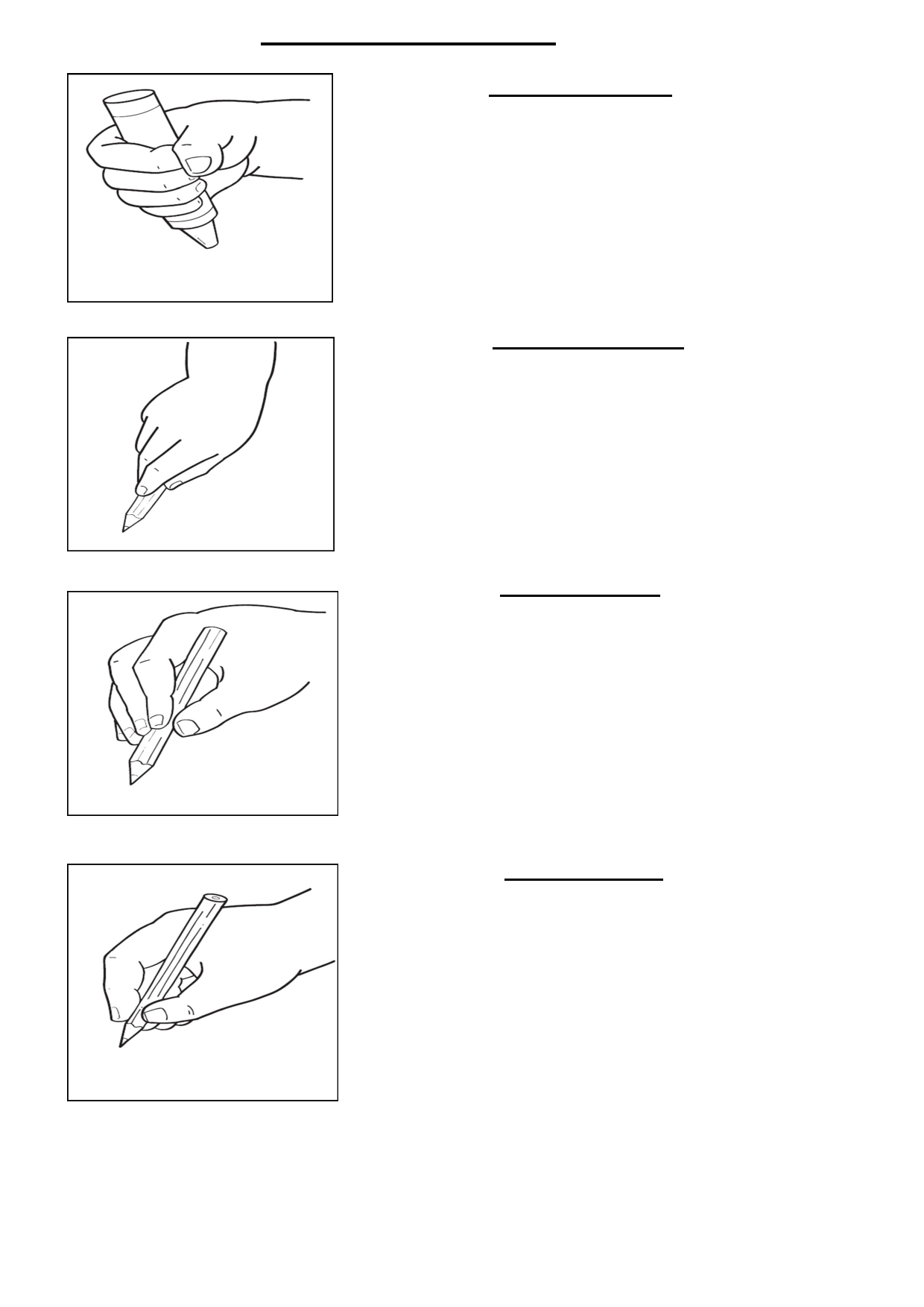 Palmer supinate grip Most children start mark making by using the palm grip. The implement is held in the palm of the hand and the fingers curl around it to hold it in place. The movement is mainly controlled through the shoulder and wrist joints (gross motor) and children will typically make vertical, horizontal and round marks. Digital pronate grasp The next grip is often the digital pronate grasp, although not all children use this. The mark making implement in controlled by one digit, usually the index finger, and held in place by the thumb. To use this grasp the child needs to pivot from the wrist to get to the paper. Movement is limited and mark making is similar to that of the palm grip. Static tripod grip The next stage is often the static tripod grip which is usually favoured by boys. The pencil is pushed right to the end of the fingers. The movement is controlled by the little finger and clamped in place by the thumb although all the digits are in contact with the pencil. With this grip it is difficult for the child to see the marks they are making which hinders correct letter formation. Triangulation grip The triangulation grip is where the pencil is held between the forefinger and the thumb and supported from behind by the middle finger. Ideally only these three digits control the movement of the pencil. The movement (fine motor) is controlled by the joints of the fingers and thumb and allows for maximum range of movement and flexibility. This is the grip to aim for. 